EDITAL PARA PROFESSOR DE APOIO A TECNOLOGIA E INOVAÇÃO - PROATECFundamento Legal: Resolução SE 07 de 11 de janeiro de 2021O Diretor da EE Prof. João Garcia de Haro, em Carapicuíba, D.E. de Carapicuíba, no uso de suas atribuições legais, comunica a abertura das inscrições ao posto de trabalho na função de 2 (dois) Professores de Apoio a Tecnologia e Inovação- InscriçõesDe 22 a 24/02/2021 - Das 08h às 22h – Email- Do Perfil Profissional e dos Requisitos para DesignaçãoO Docente que tenha interesse em ser designado Professor de Apoio a Tecnologia e Inovação além do atendimento aos requisitos referentes à designação nos termos da legislação pertinente, deverá apresentar, preferencialmente, o seguinte perfil profissional:a - Apoiar todos os estudantes e profissionais da unidade escolar a baixar, fazer login e navegar nos aplicativos do Centro de Mídias da Educação de São Paulo (CMSP);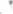 Orientar todos os estudantes e profissionais da unidade escolar quanto ao uso e manuseio de equipamentos tecnológicos disponíveis, tais como notebooks, desktops, televisores, webcams, microfones, estabilizadores, tablets etc.;Apoiar a gestão escolar na pesquisa, escolha e compra de equipamentos tecnológicos e recursos digitais, observando as especificações e necessidades da unidade escolar;Dar suporte para toda equipe escolar navegar e utilizar de forma adequada o Diário de Classe Digital;Formar estudantes protagonistas, tais como gremistas, acolhedores e líderes de turma, para que possam apoiar alunos no uso e manuseio do CMSP, além de outros recursos e equipamentos digitais;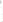 Apoiar todos os estudantes e profissionais da unidade escolar a navegar e utilizar de forma adequada a Secretaria Escolar Digital (SED);Identificar necessidades de manutenção de equipamentos na unidade escolar e encaminhá- las para planejamento junto às Associações de Pais e Mestres APM e realização por meio do Programa Dinheiro Direto na Escola Paulista;Formar e' orientar toda a equipe escolar para uso dos equipamentos de forma a garantir um trabalho baseado no ensino híbrido na unidade escolar.- Da carga horária de trabalho, das férias, do recesso e da substituição:A carga horária de trabalho  (Noturno) de 20 horas semanais a ser cumprida pelo professor de Apoio a Tecnologia e Inovação, será distribuída em conformidade e determinação do diretor, nos horários que cobrem a escola, de acordo com a Resolução 07 de 11 de janeiro de 2021.- Dos documentos para designação:A designação para exercício das atribuições de Professor de Apoio a tecnologia e Inovação recairá em docente que se encontre vinculado à rede estadual de ensino e que preencha os seguintes requisitos:Ser docente vinculado à rede estadual de ensino;Diploma de curso de pós graduação na área de Educação;Certificado de conclusão de curso, devidamente aprovado pelo Conselho Estadual de Educação, de pós graduação em nível de Especialização, na área de formação de especialista em Educação (Gestão Escolar).d -Tenha no mínimo, 5 (cinco) anos de experiência no Magistério, trazer declaração que comprove;e - Comprovante de Inscrição para atribuição de aulas 2021;f -Declaração atestando disponibilidade para trabalhar em horários estabelecidos pelo Diretor;Cópias do CPF e RG;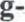 h- Se for docente readaptado deverá apresentar manifestação favorável da Comissão de Assuntos e Assistência à Saúde- CAAS e SPG, em conformidade com o art. 100 da Resolução SE 18, de 10/04/2017.- Das entrevistas:a- A entrevista será agendada via contato do interessado, onde a Equipe Gestora comunicará o dia o horário . Versará sobre as competências relacionadas às atribuições da função e sobre o perfil profissional do candidato; b- Para a realização de entrevistas, o Diretor de Escola, membro nato irretratável, poderá designar comissão constituída por docentes titulares de cargo e/ ou por outros gestores da Unidade Escolar;Vl- Do resultado:O candidato deverá aguardar contato do Diretor de EscolaVII- Das DesignaçõesApós análise da Equipe Gestora da Escola, indicação e aprovação do Conselho de Escola, procederá a designação do selecionado entre os inscritos e entrevistados para designação de Professor de Apoio a tecnologia e Inovação.Carapicuiba, 22 de fevereiro de 2021